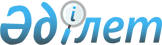 Ақылы қоғамдық жұмыстарды жүргізу бойынша ұйымдардың тізбесін бекіту және 2011 жылы Байғанин ауданы бойынша аталмыш жұмыстарды қаржыландыру туралы
					
			Мерзімі біткен
			
			
		
					Ақтөбе облысы Байғанин аудандық әкімдігінің 2011 жылғы 25 наурыздағы № 76 қаулысы. Ақтөбе облысының Әділет департаментінде 2011 жылғы 14 сәуірде № 3-4-111 тіркелді. Қолданылу мерзімі өтуіне байланысты күші жойылды - Ақтөбе облысы Байғанин ауданының әкімінің 2012 жылғы 10 ақпандағы № 02-231 хатымен.
      Ескерту. Қолданылу мерзімі өтуіне байланысты күші жойылды - Ақтөбе облысы Байғанин ауданының әкімінің 2012.02.10 № 02-231 Хатымен.
      Қазақстан Республикасының 2001 жылғы 23 қаңтардағы № 149 "Халықты жұмыспен қамту туралы" Заңының 20 бабына, Қазақстан Республикасының 2001 жылғы 23 қаңтардағы № 148 "Қазақстан Республикасындағы жергілікті мемлекеттік басқару және өзін-өзі басқару туралы" Заңының 31 бабының 13 тармағына және Қазақстан Республикасы Үкіметінің 2001 жылғы 19 маусымдағы № 836 қаулысымен бекітілген "Қоғамдық жұмыстарды ұйымдастыру және қаржыландыру Ережесіне" сәйкес аудан әкімдігі ҚАУЛЫ ЕТЕДІ:
      1. Аудан бойынша 2011 жылы ақылы қоғамдық жұмыстар жүргізілетін ұйымдардың тізбесі № 1 қосымшаға сәйкес бекітілсін.
      2. 2011 жылы ақылы қоғамдық жұмыстарды қаржыландырудың жоспары № 2 қосымшаға сәйкес бекітілсін.
      3. Аудандық жұмыспен қамту және әлеуметтік бағдарламалар бөлімі (Ш.Спанова) ақылы қоғамдық жұмыстарды сапалы ұйымдастыруды қамтамасыз етсін.
      4. Аудандық қаржы бөлімі (Б.Боранбай) ақылы қоғамдық жұмыстарды уақытылы қаржыландырсын.
      5. Осы қаулының орындалуын бақылау аудан әкімінің орынбасары А.Аманғосқа жүктелсін.
      6. Осы қаулы алғаш ресми жарияланғаннан кейін он күнтізбелік күн өткен соң қолданысқа енгізіледі. Аудан бойынша 2011 жылы ақылы қоғамдық жұмыстар жүргізілетін
ұйымдардың тізбесі
      "Байғанин ауданы әкімінің аппараты" ММ 
      "Байғанин аудандық қаржы бөлімі" ММ 
      "Ащы селолық округі әкімінің аппараты" ММ 
      "Көлтабан селолық округі әкімінің аппараты" ММ 
      "Қопа селолық округі әкімінің аппараты" ММ 
      "Сартоғай селолық округі әкімінің аппараты" ММ 
      "Жаңажол селолық округі әкімінің аппараты" ММ 
      "Жарқамыс селолық округі әкімінің аппараты" ММ 
      "Қызылбұлақ селолық округі әкімінің аппараты" ММ 
      "Қарауылкелді ауылдық округі әкімінің аппараты" ММ 
      "Миялы селолық округі әкімінің аппараты" ММ 
      "Байғанин аудандық білім, дене тәрбиесі және спорт бөлімі "ММ 
      "Байғанин аудандық ішкі саясат бөлімі" ММ 
      "Байғанин аудандық мәдениет және тілдерді дамыту бөлімі"ММ 
      "Байғанин аудандық мәдениет үйі" МКҚК 
      "Байғанин аудандық орталықтандырылған кітапхана жүйесі"ММ 
      "Байғанин аудандық тұрғын үй-коммуналдық шаруашылығы, жолаушылар көлігі және автомобиль жолдары бөлімі"ММ 
      "Байғанин балалар-жасөспірімдер спорт мектебі"ММ 
      "№14 Байғанин кәсіптік лицейі"ММ 
      "Байғанин ауданының қорғаныс істері жөніндегі бөлімі"ММ 
      "Байғанин ауданының әділет басқармасы" ММ 
      "Байғанин аудандық ішкі істер бөлімі" ММ 
      Байғанин аудандық соты 
      "Ақтөбе облысының сот актілерін орындау жөніндегі департаменті" ММ Байғанин аудандық аумақтық бөлімі 
      "Байғанин аудандық прокуратурасы"ММ 
      "Байғанин аудандық мәслихат аппараты"ММ 
      "Ақтөбе облысы бойынша қазынашылық департаменті Байғанин аудандық қазынашылық басқармасы" ММ 
      "Байғанин аудандық ауыл шаруашылығы және ветеринария бөлімі"ММ 
      "Байғанин аудандық жер қатынастары бөлімі"ММ 
      МКҚК "Шаттық" балалар бақшасы 
      "Қарауылкелді балалар бақшасы"ММ 
      "Байғанин аудандық балалар музыка мектебі"МКҚК 
      "Қазақстан Республикасы Қаржы Министрлігі Салық комитеті Ақтөбе облысы бойынша Салық Департаменті Байғанин ауданы бойынша салық басқармасы"ММ 
      "Қазақстан Республикасы Ауылшаруашылығы Министрлігінің Агроөнеркәсіптік кешеніндегі мемлекеттік инспекция комитетінің Байғанин аудандық аумақтық инспекциясы"ММ 
      "Қарауылкелді орта мектебі"ММ 
      "Т.Жармағанбетов атындағы орта мектебі"ММ 
      "№3 Қарауылкелді орта мектебі"ММ 
      Аудандағы, селодағы орта мектептер мен балабақшалар және кітапхана бөлімшелері 
      МКҚК "Байғанин аудандық орталық ауруханасы " 
      "Ақтөбе облыстық мемлекеттік санитарлық эпидемиологиялық қадағалау басқармасының Байғанин аудандық бөлімі"ММ 
      Қазақстан Республикасының төтенше жағдайлар министрлігі Ақтөбе облысының төтенше жағдайлар департаментінің "Өрт сөндіру және авариялық құтқару жұмыстары қызметі" ММ 
      Байғанин ауданының № 8 өрт сөндіру бөлімі 
      "Байғанин аудандық сәулет, қала құрылысы және құрлыс бөлімі" ММ 
      "Байғанин аудандық музейі" ММ 
      "Байғанин аудандық экономика бюджетті жоспарлау және кәсіпкерлік бөлімі"ММ 
      "Ақтөбе облыстық Халыққа қызмет көрсету орталығы ММ" Байғанин филиалы  2011 жылы ақылы қоғамдық жұмыстарды қаржыландырудың жоспары.
      кестенің жалғасы
					© 2012. Қазақстан Республикасы Әділет министрлігінің «Қазақстан Республикасының Заңнама және құқықтық ақпарат институты» ШЖҚ РМК
				
Аудан әкімі:
Б.КемешовАудан әкімдігінің 2011 жылғы
25 наурыздағы № 76 қаулысына
№ 1 қосымшаАудан әкімдігінің 2011 жылғы
25 наурыздағы № 76 қаулысына
№ 2 қосымша
Ақылы қоғамдық
жұмыстардың түрлері
Қамтылған
жұмыс
сыздар саны
Шарт бойынша
жұмыстардың
көлемі (мың
теңге)
Жұмыстың
ұзақтығы (ай)
Еңбекақы
көлемі
(теңге)
1
2
3
4
5
“Әлеуметтік шараларды өткізуге көмек” жобасы
15
1497,5
5,2
19199
1.спорттық-көпшілік шараларды жүргізу 
6
599,0
5,2
19199
2. Мәдени-көпшілік шараларды ұйымдастыру
9
898,5
5,2
19199
“Жады” жобасы
8
798,6
5,2
19199
1. Мәдени-тарихи ескерткіштерді қорғау
3
299,5
5,2
19199
“Мейірбан медбике” жобасы
2
199,7
5,2
19199
"Жасөспірімдер және жастармен жұмыс жүргізу" жобасы 
5
499,2
5,2
19199
“Құрылыс бригадасы” жобасы
120
12089,9
5,3
19199
1. Мектеп, клуб, бюджет саласындағы басқа да ғимараттарды жөндеу жұмыстары
120
12089,9
5,2
19199
“Жолдар” жобасы
30
2995,0
5,2
19199
1. Жолдарды жөндеуге, қыста жолдарды қардан тазартуға, сондай-ақ автомобиль жолдарына қиыршық тас пен құм төсеуге арналған 
30
2995,0
5,2
19199
“Көркейту жобасы
40
3993,4
5,2
19199
1. Аудан орталығы, селолық елді мекендердің санитарлық тазалығы, ағаш отырғызу, аулаларды абаттандыру 
40
3993,4
5,2
19199
“Санақ” жобасы
30
2995,0
5,2
19199
1. Шақыру комиссиясы кезінде әскери комиссариатқа көмектесу,халық санағы кезінде жәрдемдесу,учаскелік комиссиялардың жұмысына жәрдем беру
20
1996,7
5,2
19199
2. Аз қамтылған отбасыларды зерттеу,ҰОС қатысушылардың,зейнеткерлердің,мүгедектердің әлеуметтік мәселелерін шешуге көмек жұмыстары
10
998,3
5,2
19199
“Сарбаз” жобасы
5
499,2
5,2
19199
1. Елді мекендердегі қоғамдық тәртіпті нығайтуға және қылмыстың алдын-алуға көмектесу 
2
199,7
5,2
19199
2. Жергілікті бюджетке қарайтын обьектілерді күзету жұмыстары
3
299,5
5,2
19199
“Кітапқа екінші өмір” жобасы
12
1198,0
5,2
19199
1. Кітапхана және мектеп кітапханасындағы кітаптарды және оқулықтарды,мұрағаттың құжаттарын жөндеу және қалпына келтіру
12
1198,0
5,2
19199
“Ауыл шаруашылық жұмыстар” жобасы
20
1996,7
5,2
19199
1. Мал ауруларының алдын алуға арналған,іріктеуге,ұрықтандыруға, қолдан егуге жәрдемдесу
20
1996,7
5,2
19199
“Мектеп: ертеңгілік ас әзірлеу” жобасы
5
499,2
5,2
19199
Мектеп оқушыларының тамақтандыруын ұйымдастыруға арналған
5
499,2
5,2
19199
“Тәлімбақ “ жобасы
18
1797,0
5,2
19199
“Туған өлке” жобасы.
35
3494,1
5,2
19199
Отырғызылған ағаштарды, құдықтарды, бұлақтарды тазартуға, көпшіліктің шомылуына пайдаланылатын су қоймалары мен өзендерді қоршауға арналған.
35
3494,1
5,2
19199
"Әлеуметтік қызмет көрсету" жобасы 
15
1497,5
5,2
19199
Жалғыз басты қарттар мен мүгедектерге, Ұлы Отан Соғысы ардагерлеріне отындарын дайындауға, аулалары мен үйін тазартуға жәрдемдесу. 
15
1497,5
5,2
19199
Барлығы.
360
36050,0
5,2
19199
Ақылы қоғамдық
жұмыстардың түрлері
Банк қызметі
(0,3 %)
Еңбекақы қоры
(мың теңге)
Қаржыландыру көзі
(жергілікті бюджет)
1
6
7
8
“Әлеуметтік шараларды өткізуге көмек” жобасы
4,5
1502,0
жб
1.спорттық-көпшілік шараларды жүргізу 
1,8
485,9
жб
2. Мәдени-көпшілік шараларды ұйымдастыру
2,7
728,8
жб
“Жады” жобасы
2,4
801,0
жб
1. Мәдени-тарихи ескерткіштерді қорғау
0,9
242,9
жб
“Мейірбан медбике” жобасы
0,6
200,3
жб
"Жасөспірімдер және жастармен жұмыс жүргізу" жобасы 
1,5
500,7
жб
“Құрылыс бригадасы” жобасы
36,0
12125,9
жб
1. Мектеп, клуб, бюджет саласындағы басқа да ғимараттарды жөндеу жұмыстары
36,0
12125,9
жб
“Жолдар” жобасы
9,0
3004,0
жб
1. Жолдарды жөндеуге, қыста жолдарды қардан тазартуға, сондай-ақ автомобиль жолдарына қиыршық тас пен құм төсеуге арналған 
9,0
3004,0
жб
“Көркейту жобасы
12,0
4005,4
жб
1. Аудан орталығы, селолық елді мекендердің санитарлық тазалығы, ағаш отырғызу, аулаларды абаттандыру 
12,0
4005,4
жб
“Санақ” жобасы
9,0
3004,0
жб
1. Шақыру комиссиясы кезінде әскери комиссариатқа көмектесу,халық санағы кезінде жәрдемдесу,учаскелік комиссиялардың жұмысына жәрдем беру
6,0
2002,7
жб
2. Аз қамтылған отбасыларды зерттеу,ҰОС қатысушылардың,зейнеткерлердің,мүгедектердің әлеуметтік мәселелерін шешуге көмек жұмыстары
3,0
1001,3
жб
“Сарбаз” жобасы
1,5
500,7
жб
1. Елді мекендердегі қоғамдық тәртіпті нығайтуға және қылмыстың алдын-алуға көмектесу 
0,6
200,3
жб
2. Жергілікті бюджетке қарайтын обьектілерді күзету жұмыстары
0,9
300,4
жб
“Кітапқа екінші өмір” жобасы
3,6
1201,6
жб
1. Кітапхана және мектеп кітапханасындағы кітаптарды және оқулықтарды,мұрағаттың құжаттарын жөндеу және қалпына келтіру
3,6
1201,6
жб
“Ауыл шаруашылық жұмыстар” жобасы
6,0
2002,7
жб
1. Мал ауруларының алдын алуға арналған,іріктеуге,ұрықтандыруға, қолдан егуге жәрдемдесу
6,0
2002,7
жб
“Мектеп: ертеңгілік ас әзірлеу” жобасы
1,5
500,7
жб
Мектеп оқушыларының тамақтандыруын ұйымдастыруға арналған
1,5
500,7
жб
“Тәлімбақ “ жобасы
5,4
1802,4
жб
“Туған өлке” жобасы.
10,5
5001,9
жб
Отырғызылған ағаштарды, құдықтарды, бұлақтарды тазартуға, көпшіліктің шомылуына пайдаланылатын су қоймалары мен өзендерді қоршауға арналған.
10,5
5001,9
жб
"Әлеуметтік қызмет көрсету" жобасы 
4,5
1502,0
жб
Жалғыз басты қарттар мен мүгедектерге, Ұлы Отан Соғысы ардагерлеріне отындарын дайындауға, аулалары мен үйін тазартуға жәрдемдесу.
4,5
1502,0
жб
Барлығы.
108,0
36158,0
жб